«УТВЕРЖДАЮ»Протоколом №3 заседания Наблюдательного совета АО «Узкишлокэлектркурилиш»от «25» ноября 2019 годагород СамаркандБизнес план является одним из первых обобщающих документов обоснования инвестиций и содержит укрупненные данные о планируемой номенклатуре и объемах выпуска продукции, характеристики рынков сбыта, потребность в энергетических и трудовых ресурсах, а также содержит ряд показателей, дающих представление о коммерческой, бюджетной и экономической эффективности рассматриваемого проекта.Расчеты показателей настоящего Бизнес плана адаптированы к требованиям и условиям современного отечественного и зарубежного инвестирования.Бизнес план является документом, несущим информацию для потенциальных кредитодателей и заимодателей, а также объектом интеллектуальной собственности, предметом коммерческой тайны и подлежит соответствующей защите.Пользователь настоящего Бизнес плана гарантирует конфиденциальность полученной информации, а также обязуется не использовать ее в личных целях или для передачи третьим лицам.___________________________________________Право собственности на данной Бизнес план принадлежит АО «Узкишлокэлектркурилиш»Республика Узбекистан интенсивно растет, развивается и потому соответствующей строительно-транспортной инфраструктуры является насущной необходимостью. Этому вопросу большое внимание уделяет правительства Республики Узбекистан.Приоритетное значение придается дальнейшему совершенствованию структуры управления, развитию собственности, созданию конкурентной среды на финансовой устойчивости предприятий транспорта и строительства. Вместе с тем в числе приоритетов - повышение уровня развития инфраструктуры грузового транспорта, строительных машин, механизмов, совершенствование нормативно- правовой базы, регулирующей взаимоотношения хозяйствующих субъектов. Все это обеспечивает его устойчивое функционирование и развитие.Повышение эффективности функционирования электроэнергетической отрасли, обеспечивающей энергосбережение быстрорастущей национальной экономики, является одним из важнейших факторов успешной реализации в нашей стране экономических и социальных преобразований. В соответствии с документами перед промышленными предприятиями страны поставлена задача по реализации инвестиционных проектов, направленных на дальнейшее развитие энергетического потенциала страны, модернизацию, техническое и технологическое перевооружение производств, внедрение ресурсосберегающих технологий, обеспечение надежного и качественного снабжения потребителей электрической и тепловой энергией.В энергетической промышленности Узбекистана принимаются меры по реализации важнейших инвестиционных проектов, направленных на модернизацию и дальнейшее развитие тепловых и гидравлических станций, магистральных и распределительных сетей. Реализуются 107 крупных инвестиционных проектов, благодаря которым повысится эффективность использования топливно-энергетических ресурсов.Характеристика предприятия АО «Узкишлокэлектркурилиш»АО «Узкишлокэлектркурилиш» имеет бухгалтерский баланс, а также суммовые счета в учреждениях банков Республики Узбекистан.Для ведения хозяйственной деятельности предприятием получены положительные заключения органов СЭС, пожарной инспекции, энергетиков и других, а также заключены договора на потребление электроэнергии, воды холодной и теплоснабжения.Уставный фонд ОАО «Узкишлокэлектркурилиш» составляет 6 767 600 тыс. сум. Акции предприятия в количестве 1 353 520 штук по номинальной цене 5000 сум распределены следующим образом из реестра акционеров от 11.06.2019 г. доля юридических лиц составляет 46,27%, физических лиц 53,73%. Основные виды деятельности, предусмотренные уставом АО «Узкишлокэлектркурилиш»:Выполнение работ по строительству, монтажу, реконструкции, ремонту электрических сетей;Обеспечение ввода в действие объектов электроснабжения и электропроводов;И другие виды деятельности, не запрещенные законодательством;Имеется лицензия №001675 от 04.07.2016 г. на право заниматься строительством объектов повышенного риска и потенциально опасных производств, выданная Кабинетом Министров РУз. Срок действия лицензии до 04.07.2021 г.Структура общества внедрена в соответствии с оптимально-эффективным управлением персонала и ведения дел. Для содействия Исполнительному органу в мобилизации трудового коллектива на выполнение производственных задач, решения социально-экономических вопросов, создание здоровых и безопасных условий труда на предприятии «Узкишлокэлектркурилиш» функционирует профсоюз работников.АО «Узкишлокэлектркурилиш» в целом имеет необходимые механизмы, персонал и многолетний опыт работы по строительству ЛЭП и ПС в горных, пустынных и населенных местностях.Целью АО «Узкишлокэлектркурилиш» является: - рационализация технологических процессов и норм расходов сырья и материалов, энергосбережение, увеличения уровня использования мощностей и роста производительности труда, сокращения коммунальных услуг и накладных расходов, снижения стоимости закупаемого сырья, материалов и комплектующих, оптимизации численности персонала, улучшение обеспечение охраны труда и технике безопасности. На благотворительную деятельность выделено около 20,0млн.сум. Запланировано приобретение новой техники: машин и механизмов на общую сумму около 2,5-3,0 млрд.сум.ЦЕЛЬ И ПРЕДМЕТ ДЕЯТЕЛЬНОСТИ:	Основной деятельностью АО «Узкишлокэлектркурилиш» является строительство линий электропередач (ЛЭП)  - воздушных линий (ВЛ),  кабельных линий (КЛ), понижающих электрических подстанций (ПС), а также строительство сетей напряжением 0.4-6-10-35-110 и 220 кВ. по заказам АО «Национальные электрические сети» (АО «НЭС»), АО «Региональные электрические сети» (АО «РЭС») и других инвесторов (заказчиков).	Для обеспечения строительства ВЛ  и ПС АО «Узкишлокэлектркурилиш» имеет два  завода ЖБИ: ООО «ЭКМ», в пос. Узун, Сурхандарынской области, мощностью 10 тыс. кубометров в год и ООО «Камаши ИЧ», расположенное в г. Камаши Кашкадарьинской области, мощностью  4 тыс. кубометров в год. 	Эти заводы  обеспечивают возможность укомплектовать железобетонными изделиями ВЛ и ПС.Производство металлоконструкций и укомплектование строящихся электросетей другими необходимыми изделиями выполняется на ООО «Самаркандское подсобно производственное предприятие» АО  «Узкишлокэлектркурилиш».  При значительных объемах работ для их выполнения могут быть оперативно привлечены все или некоторые другие Механизированные колонны.Поставщикам основных материалов для строительство ВЛ и ПС является:Кабельной продукции и сцепной арматуры СП АО «Андижан кабель»;Кабельной продукции и сцепной арматуры СП «KABEL TECH»;ЖБИ Энергокурилишиндустрия;АО «Кизилкумцемент»;Металлопрокат АО «Узметкомбинат». ЦЕЛЬЮ  ОБЩЕСТВА ЯВЛЯЕТСЯ: - рационализация технологических процессов и норм расходов сырья и материалов, энергосбережение, увеличение уровня использования мощностей и роста производительности труда, сокращение коммунальных услуг и накладных расходов, снижение стоимости закупаемого сырья, материалов и комплектующих, оптимизация численности персонала, улучшение обеспечения охраны труда и технике безопасности, и высокая прибыльность - рост производства, прибыльность и выплата дивидендов.СТРАТЕГИЯ ПРОЕКТА (ИСТОРИЯ И ПРЕДПОСЫЛКИ СОЗДАНИЯ ПРОЕКТА)	Стратегической целью АО «Узкишлокэлектркурилиш» в рамках проекта, является утверждение предприятия как крупного предприятия в области оказания строительных услуг предприятиям-заказчикам.		Как показали предварительные расчеты, оказание услуг в данной области и обслуживание клиентов имеет широкие сбытовые возможности, как в настоящее время, так и в перспективе.При намеченной прибыли Общество планирует оказать материальную помощь, для стимулирования и поддержания устойчивости финансового состояния работника  МАТЕРИАЛЬНАЯ ПОМОЩЬ:- неработающим ветеранам войны, ветеранам  энергетики и пенсионерам, проработавшим в энергосистеме Узбекистана не менее 20 лет в размере 2х кратной минимальной заработной платы. - при распределении прибыли по итогам финансово-хозяйственной деятельности Общества не менее 10% прибыли направлять  на премирование трудового коллектива.  - выделять работникам и работающим пенсионерам единовременную материальную помощь согласно действующего Положения, а также коллективного договора АО «Узкишлокэлектркурилиш» Обеспечение частичной стоимости до 40% путевок в детские оздоровительные санатории за счет средств организации детей из многодетных семей, детей одиноких родителей и детей инвалидов.Компенсация 40% стоимости или представление бесплатных путевок  на санаторное - курортное лечение для хронических больных или по заключению ВКК, а также другим работникам по обоюдному  решению администрации и профкома.Оказание помощи работникам системы АО для частичной компенсации стоимости закупленных на зиму овощей, либо обеспечение овощами на зиму в натуральной форме.Выплату материальной помощи на лечение при уходе в трудовой отпуск работнику,  не имевшему в текущем году нарушений трудовой дисциплины,  исходя от стажа работы в процентном соотношений к размеру месячного должностного оклада.Оказывать материальную помощь на погребение при смерти близких родственников (муж, жена, дети, родители, брат и сестры), согласно действующего Положения и коллективного договора АО «Узкишлокэлектркурилиш».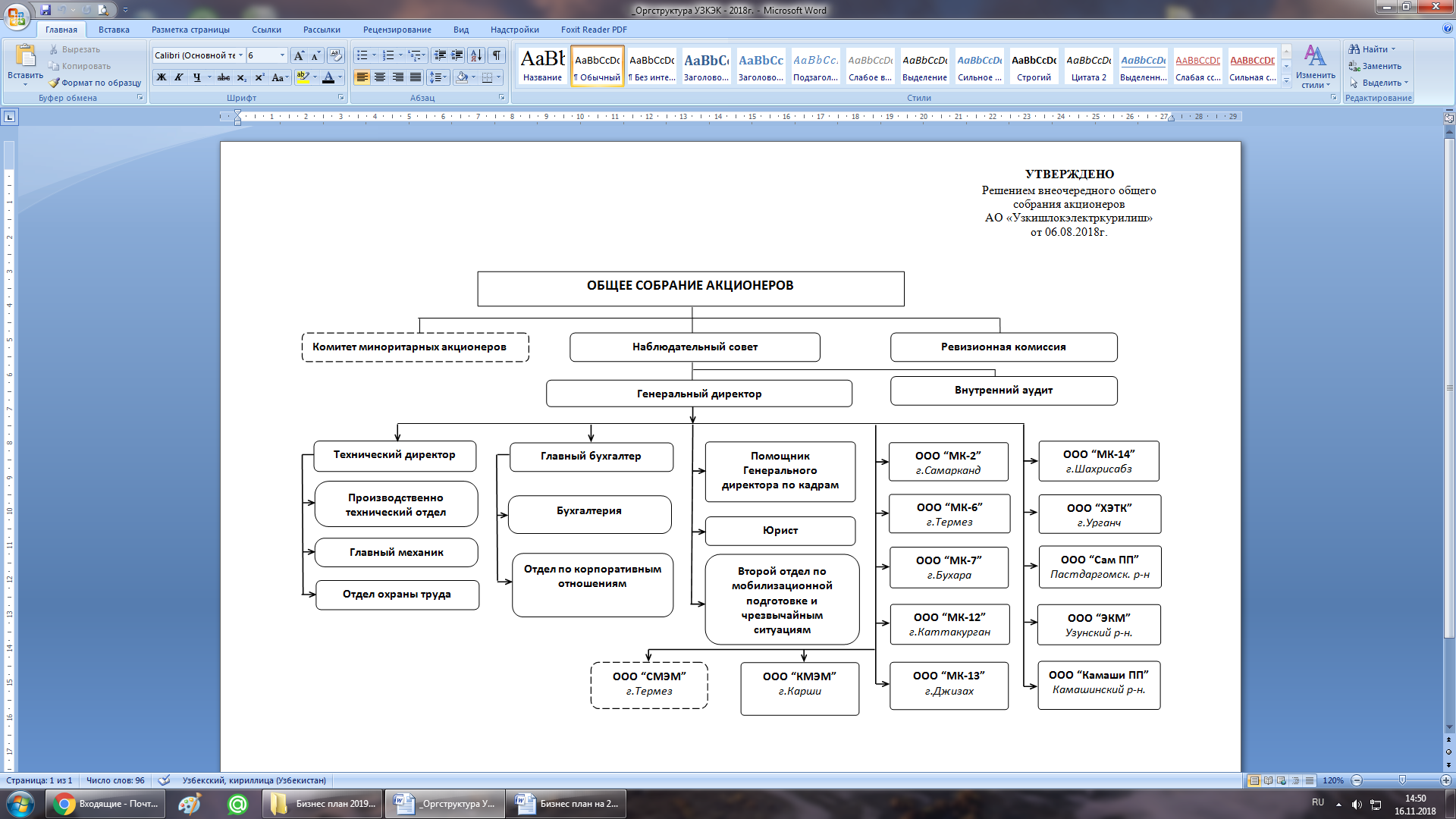 Действующий состав Наблюдательного совета:Сираджев Алишер Зияевич			- Председатель  Наблюдательного советаРузиев Эргаш Рузиевич			- Заместитель Председателя  Наблюдательного советаАбсаламов Бахтиер Ашурбаевич		- Член Наблюдательного СоветаГимранова Гулнора Каримовна                 	- Член Наблюдательного СоветаКурбонов Махсуд Курбонович		- Член Наблюдательного СоветаТурабов Акмал Шодиевич			- Член Наблюдательного СоветаЧавдаева Мохинур Ясавиевна			- Член Наблюдательного СоветаПардаев Махмуд Хамидович			- Член Наблюдательного СоветаТурабов Алишер Уразович			- Член Наблюдательного СоветаДействующий Правления – единоличный исполнительный орган: Каимов Хошим Каримович               		- Генеральный директор Для содействия Исполнительному органу в мобилизации трудового коллектива на выполнение производственных задач, решения социально-экономических вопросов, создание здоровых и безопасных условий труда на предприятиях функционирует профсоюз общества. В 2020 году планируется четыре очередных заседания наблюдательного совета и одно очередное общее собрание акционеров.По плану работы, заседания наблюдательного совета будут проводиться в феврале, мае, августе и ноябре 2020г., а общее собрание акционеров в июне 2020г.По потребности будут проводиться внеочередные общие собрания акционеров и заседания наблюдательного совета.Повестку дня общего собрания акционеров готовит наблюдательного совета общества в установленном порядке по законодательству РУз. На заседании наблюдательного совета рассматривается повестка дня по плану работы наблюдательного совета на 2020г.Отчет руководителя исполнительного органа (генерального директора) общества рассматривается на заседании наблюдательного совета (квартальный отчет) и общего собрания акционеров (годовой отчет).Кроме того, полученную чистую прибыль, Общество планируется расходовать на:9% на оплату дивидендов;6% на вознаграждения членов Наблюдательного совета, ревизионной комиссии и исполнительного органа (членов общества);85% на фонд развития производства и на резервный фонд.    Осуществляется спонсорская помощь на основании Указа и Постановления Президента РУз., Постановления Каб. Мин. РУз., а также решения органов местного хакимията.    Общество осуществляет подписку на газеты и журналы республики и местных властей.ПЛАН  МАРКЕТИНГАМаркетинг АО "Узкишлокэлектркурилиш" заключается в деятельности (управленческой и организационной) по строительству ВЛ, а также производству и предоставлению услуг на основе предварительного изучения рынка. Таким образом, для успешной деятельности общества необходимо изучить рынок: потребности (нужд в оказании услуг, которые планирует предоставлять предприятии), спрос населения на ремонтно-строительные услуги, потенциал рынка (максимальное количество предоставления определенного вида услуг за конкретный период), конкуренты(иные строительные фирмы), количество и степень заинтересованности потребителей.Основополагающей идеей деятельности на рынке – концепцией маркетинга общества является концепция: – мы будем удовлетворять потребителей, которые имеют склонность потреблять услуги высшего качества с надежными эксплуатационными свойствами, которые планирует предоставлять общество. Поэтому возникает потребность в усовершенствовании ремонтно-строительных услуг, модификации и модернизации уже существующих на рынке услуг, предоставления гарантий, которую АО "Узкишлокэлектркурилиш " планирует удовлетворить в своей деятельности.Для того, чтобы начать успешно функционировать и развиваться необходимо, чтобы про общество узнало как можно больше людей.Самым эффективным способом для осуществления этого задания будет являться реклама. С помощью ее можно привлечь внимание населения, которое заинтересовано в предоставляемых работах, и тех, которые, возможно, в будущем захотят получить более полную информацию об обществе и перечне выполняемых работ.Реклама – надежный способ распространения информации, поэтому предприятие будет стараться поддерживать ее на стабильном и высоком уровне. Для нормального функционирования общества необходимо изучить конкурентов, а именно: количество строительных фирм города, какие из них ближе всего расположены на территории, наименование выполняемых работ конкурентов, их ценовые стратегии, качество предоставляемых услуг, сроки выполнения заказов.Проанализированные основные показатели (количество выполняемых работ, качество работы, средние цены, индивидуальность подхода, сроки выполнения, качество обслуживания, реклама, условия оплаты, гарантийные сроки) у конкурентов сравниваются со своими показателями.Общество будет напрямую и непосредственно работать с клиентами-заказчиками. Ответственные лица будут сами встречаться с ними, осматривать объекты, обговаривать все условия работы (наличие и разновидности материалов, особенности выполнения работы, сроки, оплата), составлять вместе с бухгалтером проектно-сметную документацию, отчеты, подписывать договора с клиентами, чтобы одновременно качественно и квалифицированно организовать работу на нескольких объектах.Объем предоставляемых работ будет зависеть от количества клиентов-заказчиков, сезона года (т.к. в разные месяца года выполняются разные виды работ), наличия конкурентов.Преимуществами общества являются: приемлемые цены, высокое качество и быстрота, разные формы условия оплаты.Режим работы общества удобный для клиентов: выезд на объект, работа на нем в выходные дни.Рационализация технологических процессов и норм расходов сырья и материалов, энергосбережение, увеличения уровня использования мощностей и роста производительности труда, сокращения коммунальных услуг и накладных расходов, снижения стоимости закупаемого сырья, материалов и комплектующих, оптимизации численности персонала, улучшение обеспечение охраны труда и технике безопасности являются основными целями АО «Узкишлокэлектркурилиш».Задача Политики: Освоение новых рынков сбыта в республике и за ее пределами Цель №1: Принятие участия в тендерах Задача Политики: Применение передовых технологий в работе Цель №2: Усовершенствование производства металлоконструкций, выход на международный рынокЗадача Политики: Внедрение  информационных технологий		Цель №3: Совершенствование работы отделов и структурных подразделенийЦель №4: Совершенствование политики в сфере управления персоналомЦель №5: Развитие имиджевой политики предприятияЗадача Политики: Обеспечение  всеми необходимыми ресурсами для выполнения поставленных задач Цель №7: Перечень приобретаемых средств, для улучшения условий труда  на строительных участках .  Задача Политики: Увеличение объема производстваЦель №8: Обеспечить выполнение Строительно-монтажных работЦель №9: Мероприятий по капитальному ремонту зданий и сооружений АО "УзКЭК" и его структурных подразделений	Примечание: данный бизнес план рассчитан без повышения заработной платы и удорожания ТМЦ.П Р О Г Р А М М Аподрядных работ по АО «УзКЭК» на 2020 год.		СМР в млн.сум без НДСВсего по обществу: 40 000 000,0 тыс. сум.РАСХОДЫ НА СЕБЕСТОИМОСТЬ ПРОДУКЦИИ/УСЛУГ 		(в млрд.сум)РАСХОДЫ ПЕРИОДА  	(в млн.сум)Кроме того, в данном прогнозном Бизнес плане на 2020 год, предусмотрены нижеследующие мероприятия по достижению поставленных целей перед АО «Узкишлокэлектркурилиш» и его структурных подразделенийОЖИДАЕМАЯ КОНКУРЕНЦИЯ СО СТОРОНЫ СУЩЕСТВУЮЩИХ ПОТЕНЦИАЛЬНЫХ МЕСТНЫХ ПАРТНЕРОВКак показывает проведенный маркетинг, возможными основными конкурентами являются: крупные предприятия осуществляющие грузоперевозки в основном расположенные в Республике Узбекистан, которые могут составить некоторую конкуренцию. Но, учитывая, что рынок поглощает всю произведенную продукцию и что предложение услуг нашего предприятия неэластичное, можно говорить о необходимости и актуальности реализации данного проекта.Мы стремимся постоянно улучшать и совершенствовать свою деятельность, а также открыты для стабильного и эффективного партнерства и готовы к добросовестной конкуренции.Все же в этой сфере для повышения привлекательности нашего предприятия, мы считаем, что основным важным фактором, влияющим на расширение клиентуры, является:Цена предоставляемых услуг;Качество услуг;Экологические факторы.Был проведен опрос среди высококвалифицированных кадров непосредственно связанных с перевозками и тех, кто является конечным потребителем.Таким образом, по мнению экспертов, конкурентоспособность наших услуг на уровне других предприятий и обеспечивается в основном за счет высокого уровня обслуживания и доступной цены. Дальнейшее увеличение конкурентоспособности возможно за счет тщательно выработанной маркетинговой стратегии предприятия.ВЫВОДЫПрежде чем предложить прогнозный бизнес план на рассмотрение, инициатором проекта был проведен глубокий анализ существующего положения на рынке предоставляемых услуг в республике, в столице и на внешнем рынке, где реально учитывались риски, которые могут отразиться на всех стадиях реализации данного проекта.ЮРИДИЧЕСКИЕ РИСКИ - это риски связанные с несовершенством законодательства, нечетким оформленными документами.Несмотря на то, что в Республике Узбекистан создана и совершенствуется законодательная и нормативная база, для обеспечения деятельности субъектов предпринимательской деятельности, создаваемых как местными, так и иностранными инвесторами, нельзя еще отрицать наличие факторов, влияющих на юридические риски. К ним относятся: наличие бюрократического аппарата, продолжающийся процесс совершенствования законодательства.Меры по снижению риска:четкая и однозначная формулировка соответствующих статей в документах;привлечение для оформления документов специалистов, имеющих практический опыт в этой области;выделение необходимых финансовых средств на оплату высококлассных юристов и переводчиков.МАРКЕТИНГОВЫЕ РИСКИ - это риски, связанные с задержками выхода на рынок, ошибочным выбором маркетинговой стратегии, ошибками в ценовой политике, при недостаточном изучении рынка.Задержки выхода на рынок смогут быть вызваны как производственно- техническими причинами, так и неготовностью предприятия эффективно реализовать и продвинуть на рынок свои услуги.Анализ конкурентов показывает, что этот сегмент рынка развит слабо. В связи с этим, необходимо тщательно осознать свои главные преимущества и сфокусировать на них основные усилия и ресурсы.Меры по снижению рисков:Для предприятия, ставящей своей целью отвоевать часть рынка у конкурирующих фирм, маркетинговые задачи должны быть приоритетными.Меры включают в себя:создание сильной маркетинговой службы;разработка маркетинговой стратегии;проведение маркетинговых исследований: объемы, цены, покупатель;проведение исследования по сегментации внутреннего рынка.ФИНАНСОВЫЕ РИСКИ - связаны с вероятностью потерь финансовых результатов (т.е. денежных средств), неплатежеспособностью потребителя, неустойчивостью спроса, снижением цен конкурентами, недостатком оборотных средств.Одним из факторов финансового риска является необходимость своевременного получения инвестиций, наличие которых является необходимымусловием начала проекта: насколько они задержатся, настолько задержится начало проекта.Меры по снижению рисков:разнообразие предлагаемых схем финансирования проекта, как за счет собственных средств, так и за счет заемных;разработка инвестиционно-финансовой стратегии, целью которой является попадание в зону прибыльного функционирования;проведение комплекса мер по поиску инвестиционных ресурсов для развития бизнеса.ПРИРОДНО-ЕСТЕСТВЕННЫЕ РИСКИ - это риски связанные с проявлениями стихийных сил природы: землетрясение, наводнение, буря, пожар, эпидемия, засуха и т.п.Меры по снижению рисков:обязательное страхование.На основании приведенных финансовых результатов и анализом существующего положения на внутреннем и внешнем рынках, а также других факторов и рисков по проекту, можно сделать вывод о жизнеспособности и эффективности идей и мероприятий, представленных и намеченных к осуществлению в данном бизнес плане.БИЗНЕС ПЛАН 
АО «УЗКИШЛОКЭЛЕКТРКУРИЛИШ» на 2020 ГОДНаименованиеАО «Узкишлокэлектркурилиш»  (АО «УзКЭК»)Время и место регистрации г. Самарканд,  хокимият Темирйулского района № 287 К от 16.07.1996г Место нахождения, почтовый индекс, юридический адрес 140158  г. Самарканд,  ул. Буюк Ипак йули 7, тел. 222-71-35Организационно- правовая формаАкционерное общество (юридическая) Банковские реквизитыРасчетный счет:  №  20210000700463418001 А.Темурский филиал ПСБ  г. СамаркандаМФО 00994,  ИНН 200714671, ОКЭД 69000 Вид деятельностиСтроительно-монтажные работы линий электропередач и  подстанций, кабельных линий, производство металлических и железобетонных опор и дополнительные изделия к ним Общая площадь29,33 га (в том числе производственная 16,3 га)В том числе:Обеспеченность коммуникациямиПолностью обеспечен всеми необходимыми коммуникациями. Кадровый потенциал Списочная численность на 01.11.2019 года - всего 805  рабочих и служащих Уставный капитал6 767 600 тыс.сумНоминальная стоимость 1 акции5 000 сумВысший орган УправленияОбщее собрание акционеров.Общее руководство деятельностью  АО «Узкишлокэлектркурилиш»Общее собрание акционеров. Единоличным исполнительным органом является генеральный директорКонтроль над деятельностью предприятияНаблюдательный совет и ревизионная комиссия№ п/пМероприятия по достижению целиСроки исполненияИсполнителиКонтроль исполненияОтметка о выполнении1Мониторинг текущих тендеров в  РУз и за рубежом, принятие участия в этих тендерах2020 годПТОТехнический директор2Изучение рынка сбыта СМР и металлоконструкций в государствах Средней Азии и других государствах2020 годПТОТехнический директор№п/пМероприятия по достижению целиВсего сумма(млн.сум)2020гИсполнителиКонтроль исполнения1.Приобретение оборудований.200,0200,0Заводы АО «УзКЭК»Генеральный директорИТОГО:200,0200,0№п/пМероприятия по достижению целиВсего сумма(млн.сум)2020гИсполнителиКонтроль исполнения1.Техническое сопровождение программного продукта «1С» Предприятие 8 и конфигуратор для экспорта данных в 1С бухгалтерия 812,012,0БухгалтерияГлавный бухгалтер2. Техническое сопровождение программного продукта «Автоматизированная система управления документами и делопроизводительными процессами»1,51,5Отдел кадровКанцелярияГенеральный директор3.Техническое сопровождение программного продукта «Автоматизированная система управления кадрами» 1,51,5Отдел кадровГенеральный директор4.Установка программы «Экзаменатор» (для проверки знаний по охране труда и технике безопасности)   3,03,0ООТТехнический директор5.Электронно-обучающая система по строительству  3,03,0Администратор вычислительной сетиТехнический директор6.Таможенная программа «ВЭД-ИНФО» (3шт)     1,51,5Администратор вычислительной сетиТехнический директор7.Услуги по техническому обслуживанию оборудования Мини АТС 1,51,5Инженер связиТехнический директор8.Информационная поисковая система « Norma» -  Законодательства РУз   1,51,5Администратор вычислительной сетиТехнический директор9.Электронно-справочная система «Строительство»   1,51,5Администратор вычислительной сетиТехнический директор10.Электронно-справочная система «Справочник работодателя »   1,51,5Администратор вычислительной сетиНачальник отдела кадров11.Элекронно - справочная система «Экспортно-импортные операции»  1,51,5Администратор вычислительной сетиТехнический директор12.Приобретение оргтехники и запасных частей  15,015,0Заведующий хозяйствомГенеральный директорИТОГО:45,045,0№ п/пМероприятия по достижению целиВсего сумма(млн.сум)2020гИсполнителиКонтроль исполнения1.  Мероприятия по обучению и повышению квалификации сотрудников. 10,010,0Начальник ОК, ООТТехнический директор2.Установка турникетов в подразделениях, с централизованной системой мониторинга и видеонаблюдением15,015,0Начальник ОКТехнический директорИТОГО:25,025,0№ п/пМероприятия по достижению целиВсего сумма(млн.сум)2020гИсполнителиКонтроль исполнения1.   Презентация услуг и работ предприятия. Выпуск презентационных материалов. Создание и систематическое обновление видео и фото архивов. 2,52,5Начальник корпоративного отделаГлавный бухгалтер2.   Полиграфическая и канцелярская продукция с использованием корпоративного стиля предприятия. 2,52,5Начальник корпоративного отделаГлавный бухгалтер3.Организация, поддержка и проведение выставок. Разработка дизайна нового выставочного стенда. 2,52,5Начальник корпоративного отделаТехнический директор4. Изготовление стендов с поздравлениями, материалов для награждения сотрудников АО «УзКЭК» информационных стендов2,52,5Начальник корпоративного отделаГенеральный директор5.Подписка – журналы, газеты  и прочие издания необходимые для работы отделов и служб.10,010,0КанцелярияТехнический директорИТОГО:20,020,0№п/пМероприятия по достижению целиВсего сумма(млн.сум)2020гИсполнителиКонтроль исполнения1.Приобретение спецодежды 40,040,0Начальник ООТТехнический директор2.Приобретение специальной обуви 20,020,0Начальник ООТТехнический директор3.Приобретение средств индивидуальной защиты15,015,0Начальник ООТТехнический директор4.Приобретение постельного белья и постельных принадлежностей 5,05,0Начальник ООТТехнический директор5.Приобретение медицинских сумок для строительных участков 2,02,0Начальник ООТТехнический директор6. Приобретение медицинских аптечек               2,02,0Начальник ООТТехнический директор7.  Приобретение и заправка огнетушителей                        3,03,0Начальник ООТТехнический директор8.   Приобретение противопожарных щитов   3,03,0Начальник ООТТехнический директор9.    Приобретение моющих средств1,01,0Начальник ООТТехнический директор10.    Приобретение молочных продуктов 10,010,0Начальник ООТТехнический директор11.    Обеспечение приборами наружного освещения в соответствии с требованиями безопасности 3,03,0Начальник ООТТехнический директор12.   Обеспечение приборами освещения в соответствии с санитарно-гигиеническими нормами 2,02,0Начальник ООТТехнический директор13.   Оформление «Уголков по технике безопасности»  2,02,0Начальник ООТТехнический директор14.    Ремонт электрических линий освещения с заменой проводов 2,02,0Начальник ООТТехнический директор15.   Ремонт электрических линий освещения с заменой кабеля2,02,0Начальник ООТТехнический директор16.   Ремонт вагон-душевых, вагон-кухни, вагон-столовой, вагон-клубов на строительных участках 15,015,0Начальник ООТТехнический директор17.   Ремонт противопожарных водоемов   2,02,0Начальник ООТТехнический директор18.   Проведение технического переосвидетельствования грузоподъемных машин, механизмов и сосудов, работающих под давлением  2,02,0Начальник ООТТехнический директорИТОГО:131,0131,0№п/пМероприятия по достижению целиВсего сумма(млрд.сум)2020гИсполнителиКонтроль исполнения1.Строительство объектов внешнего энергоснабжения вновь строящихся объектов нефтегазовой и химической промышленности и железнодорожного транспорта в областях Республики Узбекистан40,040,0Механизированные колонны АО «УзКЭК»Технический директор2.Выпуск металлоконструкций5,05,0Заводы АО «УзКЭКТехнический директор3.Производство ЖБИ изделий5,05,0Заводы АО «УзКЭКТехнический директорИТОГО:50,050,0№Мероприятия по выполнениюВсего сумма(млн.сум)2020гИсполнителиКонтроль исполнения1.Ремонт административного здания30,030,0Строй бригадаТех.директор2.Ремонт административно бытового корпуса25,025,0Строй бригадаТех.директор3.Ремонт производственного корпуса30,030,0Строй бригадаТех.директор4.Ремонт склада строительных материалов и сцепных арматур25,025,0Строй бригадаТех.директор5.Ремонт бокса для автомашин и механизмов25,025,0Строй бригадаТех.директор6.Ремонт здания заправки ГСМ и отдельных зданий для хранения ГСМ20,020,0Строй бригадаТех.директор7.Ремонт здания тракторного цеха10,010,0Строй бригадаТех.директор8.Ремонт ямы и смотрового навеса для технического осмотра машин и механизмов10,010,0Строй бригадаТех.директор9.Благоустройство территории базы 15,015,0Строй бригадаТех.директорИТОГО:190,0190,0ПЛАН РАБОЧЕЙ СИЛЫ на 2020 годПЛАН РАБОЧЕЙ СИЛЫ на 2020 годПЛАН РАБОЧЕЙ СИЛЫ на 2020 годПЛАН РАБОЧЕЙ СИЛЫ на 2020 годПЛАН РАБОЧЕЙ СИЛЫ на 2020 годПЛАН РАБОЧЕЙ СИЛЫ на 2020 годПЛАН РАБОЧЕЙ СИЛЫ на 2020 годПЛАН РАБОЧЕЙ СИЛЫ на 2020 годПЛАН РАБОЧЕЙ СИЛЫ на 2020 годПЛАН РАБОЧЕЙ СИЛЫ на 2020 годПЛАН РАБОЧЕЙ СИЛЫ на 2020 годПЛАН РАБОЧЕЙ СИЛЫ на 2020 годПЛАН РАБОЧЕЙ СИЛЫ на 2020 годПЛАН РАБОЧЕЙ СИЛЫ на 2020 годПЛАН РАБОЧЕЙ СИЛЫ на 2020 год(человек)НАИМЕНОВАНИЕ ДОЛЖНОСТЕЙ2020 год2020 год2020 год2020 год2020 год2020 год2020 год2020 год2020 год2020 год2020 год2020 годСредне-годовая В т.ч. на расходы периодаНАИМЕНОВАНИЕ ДОЛЖНОСТЕЙ123456789101112Средне-годовая В т.ч. на расходы периодаГенеральный директор11111111111111Технический директор11111111111111Главный бухгалтер11111111111111Руководители филиалов2828282828282828282828282828Специалисты и служащие4040404040404040404040404040Прорабы, мастера4747474747474747474747474747Рабочие687687687687687687687687687687687687687687ВСЕГО:805805805805805805805805805805805805805805ПЛАНИРУЕМЫЕ ПОКАЗАТЕЛИ РАБОТЫ АО "УЗКИШЛОКЭЛЕКТРКУРИЛИШ" в 2020 году.ПЛАНИРУЕМЫЕ ПОКАЗАТЕЛИ РАБОТЫ АО "УЗКИШЛОКЭЛЕКТРКУРИЛИШ" в 2020 году.ПЛАНИРУЕМЫЕ ПОКАЗАТЕЛИ РАБОТЫ АО "УЗКИШЛОКЭЛЕКТРКУРИЛИШ" в 2020 году.ПЛАНИРУЕМЫЕ ПОКАЗАТЕЛИ РАБОТЫ АО "УЗКИШЛОКЭЛЕКТРКУРИЛИШ" в 2020 году.ПЛАНИРУЕМЫЕ ПОКАЗАТЕЛИ РАБОТЫ АО "УЗКИШЛОКЭЛЕКТРКУРИЛИШ" в 2020 году.ПЛАНИРУЕМЫЕ ПОКАЗАТЕЛИ РАБОТЫ АО "УЗКИШЛОКЭЛЕКТРКУРИЛИШ" в 2020 году.(тыс.сум)СодержаниеГодВ том числе:В том числе:В том числе:В том числе:СодержаниеГодI-кв.II-кв.III-кв.IV-кв.Стоимость работы собств.силами40 000 0009 000 00011 000 00011 000 0009 000 000Стоимость работ АО «НЭС» и АО "РЭС"28 000 0006 000 0008 000 0008 000 0006 000 000Численность (чел)805805805805805Зарплата в объеме выполненных работ (%)25%25%25%25%25%Зарплата10 000 0002 250 0002 750 0002 750 0002 250 000Среднемесячная зарплата (сум)1 035 197931 6771 138 7161 138 716931 677Себестоимость продукции (работы и услуги)38 000 0008 550 00010 450 00010 450 0008 550 000Прибыль от основной деятельности 2 000 000450 000550 000550 000450 000Доходы от не основной деятельности220 00055 00055 00055 00055 000Балансовая прибыль2 220 000505 000605 000605 000505 000Приложение № 11 300 000250 000400 000400 000250 000Налогооблагаемая база3 520 000755 0001 005 0001 005 000755 000Налог на прибыль 12%422 40090 600120 600120 60090 600Остаточная прибыль1 797 600414 400484 400484 400414 400Другие обязательные платежи от прибыли53 92812 43214 53214 53212 432Чистая прибыль1 743 672401 968469 868469 868401 968№Наименование работыСумма без НДСКапитальное строительство АО «НЭС» и АО «РЭС»Капитальное строительство АО «НЭС» и АО «РЭС»1.ПП-1712 от 21.02.2012г. Электрификация ж/д участка Карши-Термез2 000,02.ПП-2639 от 21.10.2016г. ВЭС доступных жилых домов по обновленным типовым проектам в сельской местности на 2017-2021 годы.  10 000,03.ПП-2660 от 22.11.2016г. Строительству и реконструкции доступных многоквартирных домов в городах на 2017-2020 годы.1 000,04.ПП-2661 Развитие и модернизация распределительных сетей и объектов электроснабжения 0,4-6-10 кВ на период 2017-2021 годы.10 000,05.ПП-2693 от 22.12.2016г. ВЭС служебных домов для руководителей органов исполнительной власти на местах и территориальных подразделений государственных органов.  1 000,06.ПП-2858 от 30.03.2017г. ВЭС жилых домов для военнослужащих Министерства обороны Республики Узбекистан.1 000,07.ПП-4028 от 24.11.2018г. О дополнительных мерах по расширению строительства доступных жилых домов в сельской местности и для отдельных категорий граждан1 000,08.ПП-3465 от 09.01.2018г. О строительстве инвестиционного проекта ВЛ 220 кВ «Тахиятош ИЭС – ПС Хоразм Саримой ахоли пункти» 2 000,0Итого:3 000,0Прочие заказчики12 000,0ВСЕГО:40 000,0РАСЧЕТ НАЛОГА НА ПРИБЫЛЬ НА 2020 год.РАСЧЕТ НАЛОГА НА ПРИБЫЛЬ НА 2020 год.РАСЧЕТ НАЛОГА НА ПРИБЫЛЬ НА 2020 год.(тыс.сум)№ОписаниеСумма1Выручка от производства продукции40 000 0002Себестоимость продукции (работы и услуги)38 000 0003Расходы на реализацию120 0004Административные расходы3 600 0005Прочие операционные расходы4 000 0006Доходы от финансовой деятельности220 0007Прибыль до уплаты налога на прибыль2 220 0008Расходы, включаемые в налогооблагаемую базу обратным  счетом1 300 0009Налогооблагаемая база3 520 00010Налог на прибыль 12 %422 40011Прибыль остающаяся в распоряжении предприятия1 797 60012Другие обязательные платежи от прибыли53 92813Чистая прибыль после уплаты налогов1 743 672ФИНАНСОВЫЙ ПЛАН (БАЛАНС ДОХОДОВ И РАСХОДОВ) на 2020 год                                                                                                                           по АО "УЗКИШЛОКЭЛЕКТРКУРИЛИШ"  ИНН: 200714671ФИНАНСОВЫЙ ПЛАН (БАЛАНС ДОХОДОВ И РАСХОДОВ) на 2020 год                                                                                                                           по АО "УЗКИШЛОКЭЛЕКТРКУРИЛИШ"  ИНН: 200714671ФИНАНСОВЫЙ ПЛАН (БАЛАНС ДОХОДОВ И РАСХОДОВ) на 2020 год                                                                                                                           по АО "УЗКИШЛОКЭЛЕКТРКУРИЛИШ"  ИНН: 200714671ФИНАНСОВЫЙ ПЛАН (БАЛАНС ДОХОДОВ И РАСХОДОВ) на 2020 год                                                                                                                           по АО "УЗКИШЛОКЭЛЕКТРКУРИЛИШ"  ИНН: 200714671ФИНАНСОВЫЙ ПЛАН (БАЛАНС ДОХОДОВ И РАСХОДОВ) на 2020 год                                                                                                                           по АО "УЗКИШЛОКЭЛЕКТРКУРИЛИШ"  ИНН: 200714671ФИНАНСОВЫЙ ПЛАН (БАЛАНС ДОХОДОВ И РАСХОДОВ) на 2020 год                                                                                                                           по АО "УЗКИШЛОКЭЛЕКТРКУРИЛИШ"  ИНН: 200714671ФИНАНСОВЫЙ ПЛАН (БАЛАНС ДОХОДОВ И РАСХОДОВ) на 2020 год                                                                                                                           по АО "УЗКИШЛОКЭЛЕКТРКУРИЛИШ"  ИНН: 200714671ФИНАНСОВЫЙ ПЛАН (БАЛАНС ДОХОДОВ И РАСХОДОВ) на 2020 год                                                                                                                           по АО "УЗКИШЛОКЭЛЕКТРКУРИЛИШ"  ИНН: 200714671(тыс.сум)№Наименование показателейПлан наПлан наВ том числе по кварталамВ том числе по кварталамВ том числе по кварталамВ том числе по кварталам№Наименование показателей2019 год2020 годIIIIIIIV1Объем производства продукции (услуг)38 115 00040 000 0009 000 00011 000 00011 000 0009 000 0001            в том числе:1а) объем по АО «НЭС» и АО «РЭС»32 800 00028 000 0006 000 0008 000 0008 000 0006 000 0001б) налог на НДС21. Себестоимость36 209 25038 000 0008 550 00010 450 00010 450 0008 550 00022. Затраты на производство – всего, в том числе:                                                           27 156 93828 500 0006 412 5007 837 5007 837 5006 412 5002а) материальные затраты 17 787 79418 667 5004 666 8754 666 8754 666 8754 666 8752из них НДС 20%2б) налог на имущество47 00047 00011 75011 75011 75011 7502в) налог на землю 210 000210 00052 50052 50052 50052 5002г) амортизация674 000674 000168 500168 500168 500168 5002д) прочие затраты23. Единый Ф О Т 9 528 75010 000 0002 250 0002 750 0002 750 0002 250 0002а) единый социальный платеж 2 382 1881 200 000270 000330 000330 000270 00024. Отчисления пенсион. фонд от объема работ   1,6%609 840640 000144 000176 000176 000144 00025. Отчисления в дорожный фонд от объема533 610560 000126 000154 000154 000126 0003Прибыль от СМР- 5%1 905 7502 000 000450 000550 000550 000450 0004Прочая прибыль от финансовой деятельности228 000220 00055 00055 00055 00055 0005Приложение № 11 232 0001 300 000250 000400 000400 000250 0006Прибыль, подлежащая налогооблож.3 365 7503 520 000755 0001 005 0001 005 000755 0007Прибыль до уплаты налога на прибыль2 133 7502 220 000505 000605 000605 000505 0008Ставка налога  12 %252 431422 40090 600120 600120 60090 6009Остаточная прибыль 1 881 3191 797 600414 400484 400484 400414 40010Другие обязательные платежи от прибыли150 50653 92812 43214 53214 53212 43211Прибыль, остающаяся в распоряж. предприятия 1 730 8131 743 672401 968469 868469 868401 968Примечание: данный бизнес план рассчитан без повышения заработной платы и удорожания ТМЦ.Примечание: данный бизнес план рассчитан без повышения заработной платы и удорожания ТМЦ.Примечание: данный бизнес план рассчитан без повышения заработной платы и удорожания ТМЦ.Примечание: данный бизнес план рассчитан без повышения заработной платы и удорожания ТМЦ.Примечание: данный бизнес план рассчитан без повышения заработной платы и удорожания ТМЦ.Примечание: данный бизнес план рассчитан без повышения заработной платы и удорожания ТМЦ.Примечание: данный бизнес план рассчитан без повышения заработной платы и удорожания ТМЦ.Примечание: данный бизнес план рассчитан без повышения заработной платы и удорожания ТМЦ.Наименование2020гСебестоимость продукции/услугМатериальные затраты на услуги по строительству и монтажу электрических сетей25,0Материальные затраты на эксплуатацию приобретаемой спец.техники 1,5Амортизация транспортных средств0,5Всего27,0Наименование2020гРасходы периодаАдминистративные расходы2 000,0Прочие операционные расходы (вкл. налога на землю; пользование недрами; водными ресурсами; имущество; отчисления в внебюджетные фонды; страхование техники)2 500,0Расходы на маркетинг50,0Всего4 550,0№Мероприятия по достижению целиНеобходимые механизмы для реализации развития составляющих мероприятийОтветственные исполнителиКонтроль за исполнением(АО «УзКЭК)Сроки исполнения1Планирование объема строительно – монтажных работ1. Определение СМР по объектам на прогнозный год в физических объемахНачальник ПТО АО «УзКЭК» и начальники ПТО структурных подразделенийТехнический директор2020 год1Планирование объема строительно – монтажных работ2. Определение стоимости СМР по объектам за прогнозный годНачальник ПТО АО «УзКЭК» и начальники ПТО структурных подразделенийТехнический директор2020 год1Планирование объема строительно – монтажных работ3. Прогноз СМР за пределами республикиНачальник ПТО АО «УзКЭК» и начальники ПТО структурных подразделенийТехнический директор2020 год1Планирование объема строительно – монтажных работ4. Прогноз объема работ по строительствуНачальник ПТО АО «УзКЭК» и начальники ПТО структурных подразделенийТехнический директор2020 год1Планирование объема строительно – монтажных работ5. Прогноз объема работ по строительству жилищных домовНачальник ПТО АО «УзКЭК» и начальники ПТО структурных подразделенийТехнический директор2020 год2Планирование объемов производства металлоконструкций1. Прогноз объема производства и стоимости металлоконструкции на прогнозный годЗаводы АО «УзКЭК»Технический директор2020 год2Планирование объемов производства металлоконструкций2. Прогноз экспорта металлоконструкцииЗаводы АО «УзКЭК»Технический директор2020 год2Планирование объемов производства металлоконструкций3. Прогноз объема выпуска ТНПЗаводы АО «УзКЭК»Технический директор2020 год3Обеспечения материально-техническими и другими средствами1. Прогноз потребности материально-технических ресурсов для строительно-монтажных работ (металлоконструкция, железобетон, ГСМ и т.д.)Структурные подразделения АО «УзКЭК»Технический директор2020 год3Обеспечения материально-техническими и другими средствами2. Прогноз потребности материально-технических ресурсов для производства металлоконструкции (металлопрокат, электроды и т.д.)Заводы АО «УзКЭК»Технический директор2020 год4Планирование графика выполнения работ и обеспечение необходимыми ресурсами на прогнозный год1. Календарный график плана выполнения СМР по объектамНачальник ПТО АО «УзКЭК» и начальники ПТО структурных подразделенийТехнический директор2020 год4Планирование графика выполнения работ и обеспечение необходимыми ресурсами на прогнозный год2. Календарный график плана выполнения работ по строительствуНачальник ПТО АО «УзКЭК» и начальники ПТО структурных подразделенийТехнический директор2020 год4Планирование графика выполнения работ и обеспечение необходимыми ресурсами на прогнозный год3. Календарный график плана выполнения работ по строительству жилищных домовНачальник ПТО АО «УзКЭК» и начальники ПТО структурных подразделенийТехнический директор2020 год4Планирование графика выполнения работ и обеспечение необходимыми ресурсами на прогнозный год4. Календарный график плана объемов производства металлоконструкцийНачальник ПТО АО «УзКЭК» изаводы АО «УзКЭК»Технический директор2020 год4Планирование графика выполнения работ и обеспечение необходимыми ресурсами на прогнозный год5. Календарный график обеспечения потребности СМР материально-техническими ресурсамиНачальник ПТО АО «УзКЭК» и начальники ПТО структурных подразделенийТехнический директор2020 год4Планирование графика выполнения работ и обеспечение необходимыми ресурсами на прогнозный год6. Календарный график обеспечения потребности производства металлоконструкции материально-техническими ресурсамиНачальник ПТО АО «УзКЭК» изаводы АО «УзКЭК»Технический директор2020 год4Планирование графика выполнения работ и обеспечение необходимыми ресурсами на прогнозный год7. Календарный график нормативно-методического обеспечения работ и производстваНачальник ПТО АО «УзКЭК» и начальники ПТО структурных подразделенийТехнический директор2020 год5Улучшение и совершенствование политики управления персоналом1. Разработка и утверждение мероприятий, направленных на повышение уровня профессионализма работников и совершенствования системы стимулирования их деятельностиПомощник генерального директора по кадрам, совместно с инспекторами ОК структурных подразделенийПомощник генерального директора по кадрам2020 год5Улучшение и совершенствование политики управления персоналом2. Разработка и утверждение мероприятий по социальному обеспечению работниковПредседатель профсоюзного комитетаГлавный бухгалтер2020 год5Улучшение и совершенствование политики управления персоналом3. Прогноз фонда оплаты труда на прогнозный год ФЭО (ПЭО)Главный бухгалтер2020 год6Улучшение состоянии производственной инфраструктуры, социально-бытовых условий работников и усиление работы по охраны труда и техники безопасности1. Разработка и утверждение мероприятий по ООТ  на прогнозный годНачальник ООТ АО «УзКЭК», совместно с инженерами ООТ структурных подразделенийНачальник ООТ2020 год6Улучшение состоянии производственной инфраструктуры, социально-бытовых условий работников и усиление работы по охраны труда и техники безопасности2. Разработка и утверждение мероприятий по текущему и капитальному ремонту зданий и сооружений подразделений и по улучшению бытовых условий вахтовых поселков Начальник ООТ АО «УзКЭК», совместно с инженерами ООТ структурных подразделенийНачальник ООТ2020 год7Внедрение передовых информационных технологийРазработка и утверждение мероприятий по обновлению и внедрению передовых информационных технологий в работеНачальник ПТО АО «УзКЭК» и начальники ПТО структурных подразделенийТехнический директор2020 год8Развитие имиджевой политикиРазработка и утверждение мероприятий по расширению демонстрационного полигона производственных возможностей и услуг общества, поддерживанию веб-сайта с целью выхода на новые рынки сбыта услуг и продукцииНачальник ПТО АО «УзКЭК» и начальники ПТО структурных подразделенийТехнический директор2020 год9Модернизация, восстановления, техническое перевооружение и улучшение производстваАнализ текущего состояния машин и механизмов, транспортных средств, производственных станков, оборудований и приспособленийГлавный механик АО «УзКЭК», совместно с главными механиками структурных подразделенийГлавный механик2020 год9Модернизация, восстановления, техническое перевооружение и улучшение производстваРазработка и утверждений мероприятий по модернизации и техническому перевооружению производства с указанием суммы расходовГлавный механик АО «УзКЭК», совместно с главными механиками структурных подразделенийГлавный механик2020 год9Модернизация, восстановления, техническое перевооружение и улучшение производстваРазработка и утверждение мероприятий  по ремонту машин и механизмов, транспортных средств, технологического и вспомогательного оборудования с указанием суммы расходовГлавный механик АО «УзКЭК», совместно с главными механиками структурных подразделенийГлавный механик2020 год10Благотворительная программа АО «УзКЭК»Разработка и утверждение мероприятий по благотворительностиПредседатель профсоюзного комитетаГлавный бухгалтер2020 год11Совершенствования контроля постоянных затрат Планирование постоянных затрат на прогнозный годПЭО и соответствующие подразделенияГлавный бухгалтер2020 год